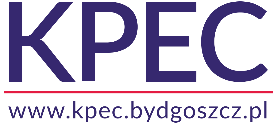 FORMULARZ OFERTY CENOWEJKomunalne Przedsiębiorstwo Energetyki Cieplnej Spółka z o.o.Dział Zakupów i Gospodarki Materiałowejul. Ks. J. Schulza 585-315, BYDGOSZCZ52 30-45-200 fax 52 30-45-292e-mail: zaopatrzenie@kpec.bydgoszcz.plNazwa Wykonawcy/imię i nazwisko: ..............................................................................................................................................................................................................................................Adres Wykonawcy/adres zamieszkania: ulica ................................................... nr domu .........kod ..................... miejscowość ...........................................................W odpowiedzi na Zaproszenie składamy ofertę na niżej wymienione materiały:Termin gwarancji na oferowane materiały					…………............. m-cy.Oferowany termin płatności							…………............. dni.Deklarowany termin realizacji zamówienia					…………............. dni.Oświadczamy, że jesteśmy związani naszą ofertą przez			…..…..………….. dni.*)*) Bieg terminu rozpoczyna się wraz z upływem terminu składania ofert.   Zamawiający oczekuje, że termin związania ofertą wyniesie min 6 miesiące.Nazwa producenta proponowanych materiałów	………….………………………………………… ……………………………………………………………………………………………..…………………Dostarczę nieodpłatnie zamówiony towar do mag. KPEC 					tak/nieDo oferty dołączam prospekty, katalogi, aprobaty techniczne, deklaracje zgodności,
 atesty proponowanych materiałów.								tak/niePosiadamy wdrożony System Zarządzania Jakością ISO.					tak/nieImię i nazwisko osoby do kontaktów wraz z nr telefonów i adresem poczty e-mail.– ……………………………………………………………………………………………………………– ……………………………………………………………………………………………………………– ……………………………………………………………………………………………………………Wyrażamy zgodę na przeprowadzenie wszelkich badań mających na celu sprawdzenie oświadczeń, dokumentów i przedłożonych informacji oraz wyjaśnień finansowych i technicznych, przez  Zamawiającego lub  jego upoważnionych przedstawicieli.Wypełniłem/-liśmy obowiązki informacyjne przewidziane w art. 13 lub art. 14 rozporządzenia Parlamentu Europejskiego i Rady (UE) 2016/679 z dnia 27 kwietnia 2016 r. w sprawie ochrony osób fizycznych w związku z przetwarzaniem danych osobowych i w sprawie swobodnego przepływu takich danych oraz uchylenia dyrektywy 95/46/WE (ogólne rozporządzenie o ochronie danych) (Dz. Urz. UE L 119 z 04.05.2016 str. 1) „RODO” wobec osób fizycznych, od których dane osobowe bezpośrednio lub pośrednio pozyskał w celu ubiegania się o udzielenie zamówienia publicznego w niniejszym postepowaniu.Wyrażam/-my zgodę na przetwarzanie przez Komunalne Przedsiębiorstwo Energetyki Cieplnej Sp. z o.o. w Bydgoszczy moich/naszych danych osobowych (imię i nazwisko, tytuł naukowy, adres zamieszkania, adres e-mail i nr telefonu oraz danych dla celów podatkowych i ZUS – w przypadku bezpośrednich rozliczeń) dla celów przeprowadzenia niniejszego postępowania, zgodnie z ustawą z dnia 10 maja 2018 r. o ochronie danych osobowych (Dz. U. z 2018, poz. 1000) oraz rozporządzenia Parlamentu Europejskiego i Rady (UE) 2016/679 z 27 kwietnia 2016 r. w sprawie ochrony osób fizycznych w związku z przetwarzaniem danych osobowych i w sprawie swobodnego przepływu takich danych oraz uchylenia dyrektywy 95/46/WE (ogólne rozporządzenie o ochronię danych osobowych) (Dz. U. UE L119 z 04.05.2016 str. 1)tel.: ..........................................e-mail: ..........................................................REGON:................................NIP: ................................LpNazwa materiałuJmCena nettoParametry techniczneProducent1BATERIA 3 R 12 /płaska/szt.2BATERIA LR 14 1.5V ALKAICZNAszt.3BATERIA LR 20 1.5V ALKAICZNAszt.4BATERIA LR-03 1.5V ALKAICZNA AAAszt.5BATERIA LR-6 1.5V ALKAICZNA AAszt.6BATERIA LR-6 22 9V ALKAICZNAszt.7WŁĄCZNIK POJEDYNCZY SIMON 10szt.8GNIAZDO N/T HERMETYCZNE PODWÓJNE SCHNEIDER ELECTRIC seria CEDARszt.9GNIAZDO N/T HERMETYCZNE POJEDYŃCZE SCHNEIDER ELECTRIC seria CEDARszt.10KABEL UTP KAT.5E ULTRALINK (SKRĘTKA) – 305mszt.11KORYTKO METALOWE 50 B/POKRYWY BAKSszt.12PRZEWÓD LIYCY 2 X 0.50m13PRZEWÓD LIYCY 2 X 0.75m14PRZEWÓD OMYżo 3 X 1 mm2m15PRZEWÓD YDYżo 3 X 1.5 mm2/750Vm.16PRZEWÓD YDYżo 3 X 2.5 mm2/750Vm17RURKA WINIDUROWA RL DN 16 – 3mszt.18RURKA WINIDUROWA RL DN 18 – 3mszt.19ŚWIETLÓWKA 18Wszt.20ŚWIETLÓWKA 36Wszt.21ŚWIETLÓWKA LED T8 10W 600mmszt.22ŚWIETLÓWKA LED T8 18W 1200mmszt.23TAŚMA KABLOWA TK 12 x 3 - OPASKA KABLOWAszt.24TAŚMA KABLOWA TK 16 x 3  - OPASKA KABLOWAszt.25TAŚMA KABLOWA TK 20 x 3.6 - OPASKA KABLOWAszt.26TAŚMA KABLOWA TK 30 x 3.6  - OPASKA KABLOWAszt.27UCHWYT DO RUR WINIDUROWYCH DN 16szt.28UCHWYT DO RUR WINIDUROWYCH DN 18szt.29WKŁADKA TOPIKOWA 63A BIWTZszt.30WTYCZKA 16A PLASTIKOWA 3P+N+Z 380Vszt.31WTYCZKA 32A PLASTIKOWA 3P+N+Z 380Vszt.32WTYCZKA GUMOWA 16A 2P+Zszt.33ZAPINKA ZPNH 42 BAKS szt.34ZAPŁONNIK DO ŚWIETLÓWEK 18 W szt.35ZAPŁONNIK DO ŚWIETLÓWEK 36 W szt.36OPRAWA HERMETYCZNA LED 60 cm DWU ŚWIETLÓWKOWA szt.37OPRAWA HERMETYCZNA LED 120 cm DWU ŚWIETLÓWKOWA szt.38OPRAWA NTYNKOWA SUFITOWA LED 60 x60 cm 4000lm, Bemko szt.39ŻARÓWKA LED E-14 230V 7W szt.40ŻARÓWKA LED E-27 230V 10W szt.41ŻARÓWKA LED E-27 230V 7W szt.42ŁUK 90 STOPNI LUJ 50H42 BAKSBAKS 146505 szt.43TRÓJNIK KORYTKA TKL 50H42 BAKSBAKS 142505 szt.44CEOWNIK WZMOCNIONY CWC 40 BAKS (40H40/3) szt.45KOLANKO 90 STOPNI KKJ50H42 BAKSBAKS 145805 szt.46WYŁĄCZNIK S 301C/2A Legrand szt.47WYŁĄCZNIK S 301B/10A Legrand szt.48GNIAZDO PRZEKAŹNIKA GZ 2 - PODSTAWA PRZEKAŹNIKA R2M szt.49PRZEKAŹNIK R2M 230V AC szt.50DŁAWIK DP 11 Ergom E03DK-01030100301 szt.51DŁAWIK M 16x1.5  Ergom E03DK-01040100203 szt.Dnia ..................................................................(pieczęć i podpis Wykonawcy)